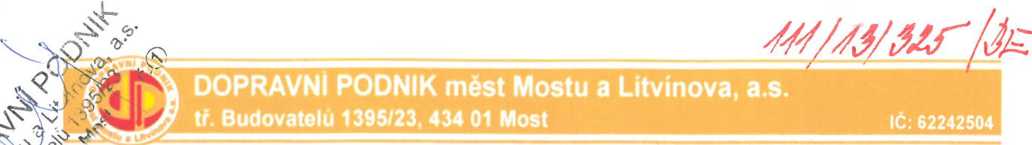 gíy^Po,ečnost je držitelem certifikátů systému řízení jakosti dle normy ISO 9001:2008MHD;VLD Nepravidelná doprava Oprava a údržba silničních motorových vozidel a ostatních dopravních prostředků vč karoser elektrických a
elektrotechnických zařízeni a příslušenství Provozováni dopravy raněných nemocných a rodiček Autoškola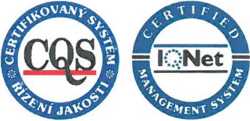 SMLOUVA
o zajištění přepravy
č. 111/2013(dále jen dopravce)Osoba pověřená jednáním za dopravce ve věcech plnění této smlouvy:XXX, dopravní ředitelaOsoba oprávněné jednat za objednatele ve věcech plnění této smlouvy:XXX, ředitelkaPředmět a účel smlouvyPředmětem této smlouvy je závazek dopravce vykonávat pro objednatele po dobu trvání této smlouvy, v dále uvedeném rozsahu a za níže uvedených podmínek přepravu pro Městskou správu sociálních služeb v Mostě příspěvkovou organizaci ve stanovených termínech a závazek objednatele zaplatit za tuto přepravu úplatu a poskytnout dále sjednanou součinnost.1Účelem této smlouvy je zajištění přepravy pro Městskou správu sociálních služeb v Mostě příspěvkovou organizaci dle požadavků objednatele.Článek 2Závazky dopravceDopravce se zavazuje zabezpečit pro plnění účelu této smlouvy dopravní prostředky způsobilé ke sjednané přepravě, dle požadavků (objednávek) objednatele, podaných dle ustanovení této smlouvy.Dopravní prostředky (dále jen vozidla), se dopravce zavazuje obsadit způsobilou posádkou, vybavit pohonnými hmotami a dalšími věcmi potřebnými pro sjednaný provoz.Dopravce se zavazuje, že vozidla budou v řádném technickém stavu, který je možno doložit platným protokolem o provedení prohlídky vozidla v STK.V případě porušení platných předpisů vedoucích k ohrožení silničního provozu a při zaviněném nedodržování podmínek dále ve smlouvě stanovených, za hrubost vůči cestujícím či zaměstnancům objednatele, se dopravce zavazuje provést bez odkladu výměnu řidiče vozidla, který se takového jednání dopustil.Při poruše vozidla dopravce zajistí na vlastní náklady náhradní vozidlo.Dopravce se zavazuje přistavit vozidlo nejpozději 30 minut před stanoveným odjezdem k zájezdu.Pro případ jakéhokoliv oznámení ze strany objednatele je dopravcem zajištěn nepřetržitý telefonní styk na telefonním čísle dopravce - dopravní dispečink Most 724 743 330. dopravní dispečink Litvínov 733 784 817.Dopravce si vyhrazuje právo nahradit smluvený typ vozidla jiným typem vhodným pro dohodnutou přepravu.Článek 3Závazky objednateleObjednatel se zavazuje uhrazovat dopravci za realizovaný provoz vozidla dále uvedenou sjednanou úplatu, a to způsobem dále stanoveným.Objednatel se zavazuje oznámit každý další nový jednotlivý nebo hromadný požadavek na přepravu, minimálně pět pracovních dní před první požadovanou přepravou, a to písemně na adresu sídla společnosti nebo elektronickou poštou na adresu zajezdv@dpmost.cz. Objednatel se dále zavazuje oznámit dopravci každou změnu v předem objednaných přepravách, jakou je změna termínu či cílového místa přepravy nebo úplné zrušení jednotlivé přepravy. Oznámení o této změně je objednatel povinen provést písemně na adresu sídla dopravce uvedenou v záhlaví této smlouvy nebo elektronickou poštou na adresu zajezdy@dpmost.cz.V případě, že dojde ze strany objednatele k nečekané změně termínu přepravy či cílového místa, tzn. méně než 48 hodin přede dnem provedení přepravy, není dopravce povinen přepravu zajistit požadovaným typem vozidla, ale může použít jiný typ vozidla. Ve výjimečných případech, kdy objednatel ohlásí změnu termínu či cílového místa v době kratší než 48 hodin před provedením přepravy, může dopravce přepravu zcela odmítnout.2V případě, že objednatel požaduje vozidlo na více jak jeden den je povinen zajistit pro řidiče vozidla odpovídající ubytování včetně úhrady a rovněž je povinen uhradit další poplatky spojené s provozem vozidla jako parkovné apod.Objednatel se zavazuje stanovit odjezdy na jednotlivé zájezdy ve spolupráci s dopravcem takovým způsobem, aby ze strany dopravce byla zajištěna bezpečnost provozu a řidiči vozidla mohli dodržet veškeré potřebné přestávky a doby odpočinku stanovené legislativou EU a ČR.Objednatel se zavazuje, že nebude požadovat na dopravci, aby vozidlo opatřil „ pevnou“ reklamou - tím je míněna reklama prováděná nástřikem barvy nebo polepem fólií na přední část, boky a zadní část vozidla, pokud se smluvní strany nedohodnou jinak.Objednatel se zavazuje předem určit na každou sjednanou přepravu odpovědnou osobu, která zajistí klidnou a nerušenou přepravu cestujících, za účasti řidiče provede kontrolu interiéru vozidla před a po provedené přepravě, popř. sepíše společně s řidičem vozidla protokol o poškození interiéru nebo vnitřního zařízení a vybavení vozidla.Objednatel se zavazuje poskytnout dopravci údaje uvedené v dotazníku „Hodnocení poskytovaných služeb,“ kterým dopravce monitoruje spokojenost zákazníka.Objednatel se zavazuje akceptovat jednostranné navýšení ceny za ujetý kilometr jednotlivých vozidel v případech neočekávaného růstu inflace a vstupních komodit, zejména pohonných hmot, a to maximálně ve výši 5%.Objednatel se zavazuje, s ohledem na výraznou slevu z ceny za ujetý kilometr a čekání v dopravě, nepoptávat přepravu u jiných dopravců, s výjimkou přepravy nízkokapacitními autobusy do dvaceti míst k sezení.Článek 4Výše úplaty, způsob úhrady a sankcePo vzájemné dohodě obou smluvních stran byla cena dopravních výkonů vozidel stanovena následovně:všechny typy autobusů	XXX Kč/kmpřívěs	XXX Kč/denčekání v dopravě	XXX Kč/hod.K této ceně bude připočtena daň z přidané hodnoty. V případě cesty do zahraničí budou objednatelem hrazeny další poplatky jako stravné řidiče, resp. (řidičů) a jejich ubytování, dále pak silniční poplatky v jednotlivých státech na trase přepravy, parkovné a případné další poplatky (rozdíl ceny nafty, vjezdy do měst a podobné).Na každou realizovanou přepravu vystaví dopravce objednateli daňový doklad (fakturu) dle zákona č. 235/2004 Sb. v platném znění.Faktury vystavené dopravcem jsou splatné do čtrnácti dnů od jejich vystavení.V případě prodlení objednatele s úhradou dopravcovy faktury sjednávají strany úrok z prodlení ve výši 0,2 % z dlužné částky denně. Dopravce si vyhrazuje právo, v případě prodlení objednatele při úhradě dopravcovy faktury o 5 kalendářních dní, nepřistavit vozidlo do doby, než objednatel za provedenou přepravu zaplatí.V případě, že objednatel neoznámí dopravci zrušení požadované přepravy alespoň 48 hodin před objednanou přepravou, uhradí dopravci 50 % z předpokládané ceny uvedené přepravy, pokud se smluvní strany nedohodnou jinak. Předpokládanou cenou se rozumí3vzdálenost do cílového místa přepravy a zpět vynásobená příslušnou cenou za ujetý kilometr dle použitého typu vozidla a cenového ujednání dle odstavce 4.1 této smlouvy.V případě že dopravce nepřistaví na objednatelem smluvený den a hodinu vozidlo, s výjimkou bodu 3.3 a 4.5 této smlouvy, a nezajistí ani náhradní vozidlo za cenu vozidla nepřistaveného, uhradí objednateli veškeré náklady, které v souvislosti s nepřistavením vozidla objednateli prokazatelně vzniknou.V případě, že při kontrole interiéru vozidla, dle čl. 3.6 této smlouvy, zjistí řidič společně s pověřenou osobou objednatele poškození interiéru a vnitřního vybavení vozidla, sepíší o tomto poškození protokol. Pokud se bude jednat o poškození ze strany cestujících zjištěné ihned po provedené přepravě, je objednatel povinen uhradit dopravci náklady nutné k uvedení vozidla do původního stavu.Dopravce je oprávněn jednostranně navýšit cenu za ujetý kilometr jednotlivých vozidel v případě neočekávaného růstu inflace a vstupních komodit, zejména pohonných hmot, a to maximálně ve výši 5%.V případě porušení ustanovení odstavce 3.9 objednatelem přepravy, je dopravce oprávněn jednostranně navýšit cenu za ujetý kilometr dle platného ceníku DPmML, a.s. pro zájezdovou dopravu.Článek 5Doba trvání smlouvyTuto smlouvu sjednávají strany na dobu neurčitou od 1. dubna 2013.Kterákoli ze smluvních stran je oprávněna tuto smlouvu písemně vypovědět, a to ke konci kalendářního měsíce, v němž byla výpověď druhé straně doručena.Tuto smlouvu mohou smluvní strany písemně zrušit ke kterémukoli dni písemnou dohodou.Článek 6
Závěrečná ujednáníTuto smlouvu uzavírají strany dle obchodního zákoníku, kterým se řídí. Subsidiámě se vztahy smluvních stran řídí občanským zákoníkem. Osoby podepisující tuto smlouvu prohlašují, že jsou plně oprávněné a způsobilé k právním úkonům v rozsahu této smlouvy a prohlašují, že smlouva byla uzavřena po vzájemném projednání podle jejich svobodné vůle, nikoliv v tísni nebo za jinak nápadně jednostranně nevýhodných podmínek.Jakékoli změny či doplňky této smlouvy mohou smluvní strany sjednat pouze písemně, a to ve formě dodatků k této smlouvě číslovaných vzestupnou řadou.Smlouvaje sepsána ve dvou vyhotoveních, z nichž každá strana obdrží po jednom.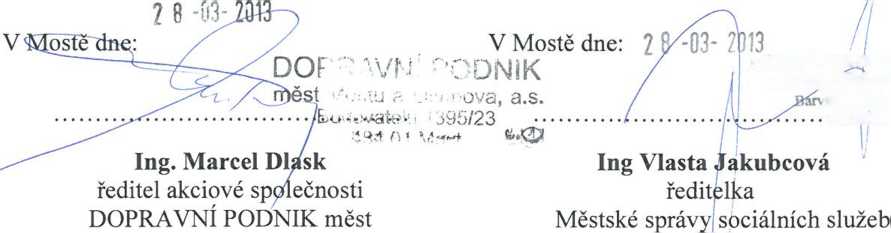 Mostu a Litvínova, a. s.	v Mostě, p.o.Méstská správa sociálních služeb
v Mostěpříspěvková organizace'ířská05,434Ol. ičd 00831212	(1)4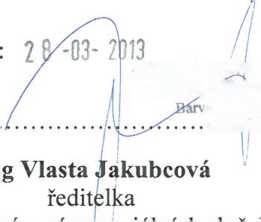 [Zpracovatel smlouvy?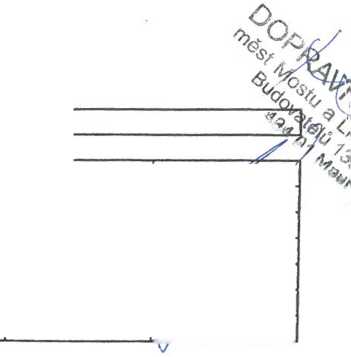 Smluvní stranyObchodní firmaSídloIČDIČBankovní spojeníČíslo účtuObchodní rejstříkDOPRAVNÍ PODNIK měst Mostu a Litvínova, a.s. 434 01 Most, tř. Budovatelů 1395/23 62242504CZ 62242504XXXXXXKrajský soud v Ústí nad LabemOddíl B, vložka 660Zastoupená          XXX, ředitelem akciové společnostiObchodní firmaMěstská správa sociálních služeb v Mostě příspěvková organizace.SídloIČDIČBankovní spojení Číslo účtuObchodní rejstřík Zastoupená(dále jen objednatel)Barvířská č.p. 495,434 01 Most 00831212CZ00831212XXXXXX, ředitelkouDatumPříjmeníFunkcePodpis //vVypracoval:Odborný ředitel:& Ij/fto. LtfMvMý/lOdborné posouzení:Ekonomické posouzení:5< W3A .MM'ĚM/r,)	/Obchodní posouzení:zPrávní posouzení:1 7	1 'J